Реализуемая программа в ДОУ"Программа воспитания и обучения в детском саду" под ред.М.А. Васильевой"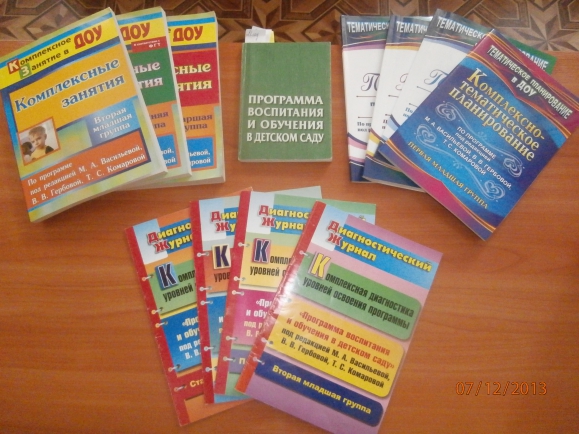 Деятельность муниципального казенного дошкольного образовательного учреждения детского сада «Юлдуз» с.Ортатюбе (далее по тексту ДОУ) в соответствии с Законом РФ «Об образовании» направлена на обеспечение права семьи на оказание ей помощи в воспитании детей, разностороннее из развитие в возрасте от 2 до 7 лет с учетом их возрастных и индивидуальных особенностей по основным направлениям: физическому, социально – личностному, познавательно – речевому и художественно – эстетическому. Общеобразовательная программа МКДОУ д/с «Юлдуз» разработана на основе «Программы воспитания и обучения в детском саду» под редакцией М.А. Васильевой, В.В. Гербовой, Т.С. Комаровой. Особенности образовательного процессаМКДОУ д/с «Юлдуз» ориентирован на создание благоприятных условий для полноценного проживания ребенком дошкольного детства, формирование основ базовой культуры личности, всестороннее развитие психических и физических качеств в соответствии с возрастными и индивидуальными особенностями, подготовка ребенка к жизни в современном обществе.При организации образовательного процесса учтены принципы интеграции образовательных областей (физическая культура, здоровье, безопасность, социализация, труд, познание, коммуникация, чтение художественной литературы, художественное творчество, музыка) в соответствии с возрастными возможностями и особенностями воспитанников.В основу организации образовательного процесса определен комплексно – тематический принцип с ведущей игровой деятельностью, а решение программных задач осуществляется в разных формах совместной деятельности взрослых и детей, а также в самостоятельной деятельности детей.Принципы и подходы к формированию общеобразовательной программыСодержание общеобразовательной программы МКДОУ детский сад «Юлдуз» соответствует основным положением возрастной психологии и дошкольной педагогики и выстроено по принципу развивающего образования, целью которого является всестороннее развитие ребенка и обеспечивает единство воспитательных и обучающих целей и задач. При выборе методик обучения предпочтение отдается развивающим методикам, способствующим формированию познавательной, социальной сфере развития. Занятия с детьми, в основе которых доминирует игровая деятельность, в зависимости от программного содержания, проводятся фронтально, подгруппами, индивидуально. Планируются комплексные и интегрированные занятия.Учебный план ориентирован на интеграцию обучения и воспитания, на развитие воспитанников и состоит из следующих образовательных областей: «Физическая культура» «Здоровье» «Безопасность» «Социализация» «Труд» «Познание» «Коммуникация» «Чтение художественной литературы» «Художественное творчество» «Музыка» Содержание образовательного процесса.Воспитательно – образовательный процесс в ДОУ выстроен в соответствии с комплексной Программой воспитания и обучения в детском саду.Авторы: Васильева М.А., Гербова В.В., Комарова Т.С.Парциальные программы :1. «Познаем наш край родной»  А.В.Гришина2. «Орлята» У.А.Исмаилова3. «Салам алейкум» С.К. Амирова, У.А.Исмаилова.4. «Мир вокруг» У.А.Исмаилова5. «Мы учимся говорить по-русский» Р.Ш.Халидова, А.В.Шаулов6. «Ребенок и окружающий мир» Дыбина О.В.7. «От истоков прекрасного – к творчеству» Рамазанова Э.А.Выбор и комплексирование программ воспитания, образования и развития воспитанников ДОУСведения о группах по использованию образовательных программВсе группы детского сада работают по комплексной Программе воспитания и обучения в детском саду/ под редакцией М.А. Васильевой, В.В.Гербовой, Т.С. Комаровой.-4 изд., испр. и доп..-М.; Мозаика – Синтез, 2006.Методические рекомендации к «Программе воспитания и обучения в детском саду» / Под редакцией В.В.Гербовой, Т.С. Комаровой. – 2-е изд., испр. и доп. – М.: Мозаика – Синтез, 2006.Содержание педагогической работы по физическому развитию(«Физическая культура», «Здоровье»)«Физическая культура»Цели: формирование у детей интереса и ценностного отношения к занятиям физической культурой, гармоничное физическое развитие через решение следующих специфических задач:– развитие физических качеств (скоростных, силовых, гибкости, выносливости и координации);– накопление и обогащение двигательного опыта детей (овладение основными движениями);– формирование у воспитанников потребности в двигательной активности и физическом совершенствовании.«Здоровье»Цели: охрана здоровья детей и формирование основы культуры здоровья через решение следующих задач:сохранение и укрепление физического и психического здоровья детей;воспитание культурно-гигиенических навыков;формирование начальных представлений о здоровом образе жизни. Содержание педагогической работы по направлению социально-личностного развития («Социализация», «Труд», «Безопасность») «Безопасность»Цели: формирование основ безопасности собственной жизнедеятельности и формирование предпосылок экологического сознания (безопасности окружающего мира) через решение следующих задач:– формирование представлений об опасных для человека и окружающего мира природы ситуациях и способах поведения в них;– приобщение к правилам безопасного для человека и окружающего мира природы поведения;– передачу детям знаний о правилах безопасности дорожного движения в качестве пешехода и пассажира транспортного средства;– формирование осторожного и осмотрительного отношения к потенциально опасным для человека и окружающего мира природы ситуациям.«Социализация»Цели: освоение первоначальных представлений социального характера и включение детей в систему социальных отношений через решение следующих задач:– развитие игровой деятельности детей;– приобщение к элементарным общепринятым нормам и правилам взаимоотношения со сверстниками и взрослыми (в том числе моральным);– формирование гендерной, семейной, гражданской принадлежности, патриотических чувств, чувства принадлежности к мировому сообществу.«Труд»Цели: формирование положительного отношения к труду через решение следующих задач:– развитие трудовой деятельности;– воспитание ценностного отношения к собственному труду, труду других людей и его результатам;– формирование первичных представлений о труде взрослых, его роли в обществе и жизни каждого человека.Содержание педагогической работы по направлению познавательно – речевого развития («Познание», «Коммуникация», Чтение художественной литературы») «Познание»Цели: развитие у детей познавательных интересов, интеллектуальное развитие детей через решение следующих задач:сенсорное развитие;развитие познавательно-исследовательской и продуктивной (конструктивной) деятельности;формирование элементарных математических представлений;формирование целостной картины мира, расширение кругозора детей.«Коммуникация»Цели: овладение конструктивными способами и средствами взаимодействия с окружающими людьми через решение следующих задач:– развитие свободного общения со взрослыми и детьми;– развитие всех компонентов устной речи детей (лексической стороны, грамматического строя речи, произносительной стороны речи; связной речи – диалогической и монологической форм) в различных формах и видах детской деятельности;– практическое овладение воспитанниками нормами речи.«Чтение художественной литературы»Цели: формирование интереса и потребности в чтении (восприятии) книг через решение следующих задач:– формирование целостной картины мира, в том числе первичных ценностных представлений;– развитие литературной речи;– приобщение к словесному искусству, в том числе развитие художественного восприятия и эстетического вкуса.Содержание педагогической работы по направлению художественно – эстетического развития («Художественное творчество», «Музыка») «Художественное творчество»Цель: формирование интереса к эстетической стороне окружающей действительности, удовлетворение потребности детей в самовыраженииЗадачи:– развитие продуктивной деятельности детей (рисование, лепка, аппликация, художественные конструирование и труд);– развитие детского творчества;– приобщение к изобразительному искусству.«Музыка»Цели: развитие музыкальности детей, способности эмоционально воспринимать музыку через решение следующих задач:– развитие музыкально-художественной деятельности;– приобщение к музыкальному искусству.- развитие музыкальности детей;- развитие способности эмоционально воспринимать музыку.- развитие музыкально-художественной деятельности;- приобщение к музыкальному искусству.Направления развития и целиПрограммыПарциальные программы и технологии1.Физическое развитие:- Содействовать охране и укреплению здоровья детей, формировать правильную осанку, гармоничное телосложение;- приучать детей сознательно относиться к собственному здоровью, знакомить их с доступными способами его укрепления;- способствовать повышению уровня двигательных действий: освоению техники движений и их координации; направленности на результат при выполнении физических упражнений, выполнении правил подвижных игр.Программа воспитания и обучения в детском саду/ под редакцией М.А. Васильевой, В.В.Гербовой, Т.С. Комаровой.-4 изд.,испр. и доп..-М.; Мозаика – Синтез, 2004.Методические рекомендации к «Программе воспитания и обучения в детском саду» /Под редакцией В.В.Гербовой, Т.С. Комаровой. – 2-е изд., испр. и доп. – М.: Мозаика – Синтез, 2005.Г.И. Кулик, Н.Н. Сергиенко «Школа здорового человека» Л.И.Пензулаева.Физкультурные занятия с детьми 2 – 7 лет. Программа и методические рекомендации/ М, Мозаика – Синтез, 2009Л.И.Пензулаева. Физкультурные занятия с детьми 3-4 лет./ М, Мозаика – Синтез, 2009.Л.И.Пензулаева. Физкультурные занятия с детьми 4-5лет./ М, Мозаика – Синтез, 2009.Л.И.Пензулаева. Физкультурные занятия с детьми 5-6лет./ М, Мозаика – Синтез, 2009.Л.И.Пензулаева. Физкультурные занятия с детьми 6-7 лет./ М, Мозаика – Синтез, 2009.Е. А. Синкевич. Физкультура для малышей. / СПб.: 20012. Социально – личностное развитие:- воспитывать у ребенка культуру познания детей и взрослых;- развивать социальные эмоции и мотивы, способствующие налаживанию межличностных отношений со взрослыми и сверстниками как нравственной основы социального поведения;- развивать самопознание и воспитывать у ребенка уважение к себе.Программа воспитания и обучения в детском саду/ под редакцией М.А. Васильевой, В.В.Гербовой, Т.С. Комаровой.-4 изд.,испр. и доп..-М.; Мозаика – Синтез, 2004.Методические рекомендации к «Программе воспитания и обучения в детском саду» /Под редакцией В.В.Гербовой, Т.С. Комаровой. – 2-е изд., испр. и доп. – М.: Мозаика – Синтез, 2005.Н.В. Иванова, Е.Ю. Бардинова, А.М. Калинина «Социальное развитие детей в ДОУ» методические рекомендации. /ТЦ Сфера Мосвка 2008С.И. Семенака «Уроки добра» . Коррек-развив. программа для детей 5-7 лет/Москва 2005И.Ф. Мулько «Развитие представлений о человеке»» ./творческий центр Москва 2007В.Н. Косарева Программа «Родник». Народная культура и традиции.Г.Н. Калантаева, Т.И. Агуреева, О.Ю. Муравьева «Развитие представлений о человеке в истории и культуре»С.А. Козлова. Я – Человек. Программа социального развития ребенка. / М.: Школьная Пресса, 2003.И.А. Бойчук, Попушина Т. Н.«Ознакомление детей младшего и среднего дошкольного возраста с русским народным творчеством»3. Познавательно – речевое развитие- Развитие речи и речевого общения:- развивать коммуникативную функцию речи, умение общаться со сверстниками и взрослыми, выражать в речи свои чувства, эмоции, отношение к окружающему миру- Познавательное развитие:- развивать мышление, память. внимание, воображение, как базисные психические качества, определяющие развитие ребенка;- развивать умение выбирать необходимую информацию;- учить обобщать способы и средства построения собственной деятельности;- развивать способность видеть общее в единичном явлении и находить самостоятельное решение возникающих проблем.Программа воспитания и обучения в детском саду/ под редакцией М.А. Васильевой, В.В.Гербовой, Т.С. Комаровой.-4 изд.,испр. и доп..-М.; Мозаика – Синтез, 2004.Методические рекомендации к «Программе воспитания и обучения в детском саду» /Под редакцией В.В.Гербовой, Т.С. Комаровой. – 2-е изд., испр. и доп. – М.: Мозаика – Синтез, 2005..О.С.Ушакова. Парциальная программа развития речи дошкольников./ М-2008О.С.Ушакова, Е.М.Струнина. Развитие речи детей 5-6 лет/ М, Вентана- Граф, 2010О.С.Ушакова, Е.М.Струнина. Развитие речи детей 3-4 лет/ М, Вентана- Граф, 2010О.С.Ушакова, Е.М.Струнина. Развитие речи детей 4-5 лет/ М, Вентана- Граф, 2010О.С.Ушакова, Е.М.Струнина. Развитие речи детей 6-7 лет/ М, Вентана- Граф, 2010В. Гербова .Развитие речи в детском саду. Программа и методические рекомендации для занятий с детьми 2-7 лет/ М.: 2006О.С. Рудик «Развитие речи детей 6-7 лет в свободной деятельности» методисческие рекомендации.ТЦ Сфера Москва 2009В. В. Гербова . Приобщение к художественной литературе. Программа и методические рекомендации. / М-2006Николаева С.Н «Юный эколог» - программа экологического воспитания дошкольников. / М- 2004.О.В. Матросова . Математическое развитие. Образовательная система «детский сад 2100»Е.В. Колесникова «математические ступеньки» методическое пособиеТЦ Сфера. Москва 2012О.В. Т.Г. Кобзева «Организация деятельности на прогулке» методические рекомендации для детей 2-7 лет. / Волгоград изд. «Учитель» 2012.К.Ю.Белая. Как обеспечить безопасность дошкольников./ М., 2004Л.Н. Прохорова. Организация экспериментальной деятельности дошкольников. / М.: АРКТИ, 2004.5. Художественно – эстетическое развитие:- формировать художественные способности (музыкальные, литературные, изобразительные;- развивать детское творчество;-формировать эстетическое отношение к миру средствами искусства.Программа воспитания и обучения в детском саду/ под редакцией М.А. Васильевой, В.В.Гербовой, Т.С. Комаровой.-4 изд.,испр. и доп..-М.; Мозаика – Синтез, 2004.Методические рекомендации к «Программе воспитания и обучения в детском саду» /Под редакцией В.В.Гербовой, Т.С. Комаровой. – 2-е изд., испр. и доп. – М.: Мозаика – Синтез, 2005.И. Воробьева «Гармония развития» интегрированная программа интеллектуального, худ и творческого развития личности дошкольника. Сан-Петер. «Детство-Пресс» 2006И.А. Лыкова "Программа художественного воспитания, обучения и развития детей 2-7 лет «Цветные ладошки»Каплунова И., Новоскольцева И.«Ладушки. Праздник каждый день»-программа музыкального воспитания детей в детском саду. . / М.: 2005автор. Е.М. КузнецоваПрограмма «Техноград» Волгоград : Учитель 2009.Швайко Г.С «Изодеятельность в детском саду» ./СПб.: 2001Т. С. Комарова . Изобразительная деятельность в детском саду. Программа и методические рекомендации. / М-2007Т.С. Комарова М. Б. ЗацепинаХудожественная культура. Интегрированные занятия с детьми 5-7 лет./ Москва 2001М. Б. Зацепина . Культурно-досуговая деятельность в детском саду. Программа и методические рекомендации / М-2007ГруппаПарциальные программы и технологииГруппа младшая-средняяКаплунова И., Новоскольцева И.«Ладушки. Праздник каждый день»-программа музыкального воспитания детей в детском саду. . / М.: 2005И.А. Лыкова "Программа художественного воспитания, обучения и развития детей 2-7 лет «Цветные ладошки»Т. С. Комарова . Изобразительная деятельность в детском саду. Программа и методические рекомендации. / М-2007В. Гербова .Развитие речи в детском саду. Программа и методические рекомендации для занятий с детьми 2-7 лет/ М.: 2006В. В. Гербова . Приобщение к художественной литературе. Программа и методические рекомендации. / М-2006Е. А. Синкевич. Физкультура для малышей. / СПб.: 2001Л.И.Пензулаева. Физкультурные занятия с детьми 2 – 7 лет. Программа и методические рекомендации/ М, Мозаика – Синтез, 2009Е.В. Колесникова Математические ступеньки. Математика для детей 3-4 лет.Г.И. Кулик, Н.Н. Сергиенко «Школа здорового человека» программа для ДОУ /М.:2006И.А. Бойчук, Попушина Т. Н. «Ознакомление детей младшего и среднего дошкольного возраста с русским народным творчеством»В.Н. Косарева Программа «Родник». Народная культура и традиции.Г.Н. Калантаева, Т.И. Агуреева, О.Ю. Муравьева «Развитие представлений о человеке в истории и культуре»СтаршаягруппаИ. Воробьева «Гармония развития» интегрированная программа интеллектуального, худ и творческого развития личности дошкольника. Сан-Петер. «Детство-Пресс» 2006И.А. Лыкова "Программа художественного воспитания, обучения и развития детей 2-7 лет «Цветные ладошки»Каплунова И., Новоскольцева И.«Ладушки. Праздник каждый день»-программа музыкального воспитания детей в детском саду. . / М.: 2005Т. С. Комарова . Изобразительная деятельность в детском саду. Программа и методические рекомендации. / М-2007Т.С. Комарова М. Б. Зацепина Художественная культура. Интегрированные занятия с детьми 5-7 лет./ Москва 2001Т. С. Комарова . Изобразительная деятельность в детском саду. Программа и методические рекомендации. / М-2007В. В. Гербова . Приобщение к художественной литературе. Программа и методические рекомендации. / М-2006Николаева С.Н «Юный эколог» - программа экологического воспитания дошкольников. / М- 2004.О.В. Матросова . Математическое развитие. Образовательная система «детский сад 2100»Е.В. Колесникова «математические ступеньки» методическое пособиеТЦ Сфера. Москва 2012О.В. Т.Г. Кобзева «Организация деятельности на прогулке» методические рекомендации для детей старшей и подготовительной группы. / Волгоград изд. «Учитель» 2012.автор. Е.М. Кузнецова Программа «Техноград» Волгоград : Учитель 2009.К.Ю.Белая. Как обеспечить безопасность дошкольников./ М., 2004Л.Н. Прохорова. Организация экспериментальной деятельности дошкольников. / М.: АРКТИ, 2004.Фролова. Физкультурные занятия с детьми на воздухе. методические рекомендации/ М, Мозаика – Синтез, 2009Князева О.Л., Маханева М.Д. «Приобщение детей к истокам русской народной культуры» ./СПб:Детство-Пресс,2005О.С.Ушакова. Парциальная программа развития речи дошкольников./ М-2008Николаева С.Н«Юный эколог» - программа экологического воспитания дошкольников. / М- 2004.Л.Н. Прохорова. Организация экспериментальной деятельности дошкольников. / М.: АРКТИ, 2004.К.Ю.Белая. Как обеспечить безопасность дошкольников./ М., 2004